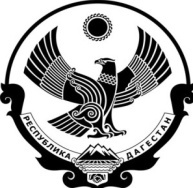 РЕСПУБЛИКА ДАГЕСТАНУПРАВЛЕНИЕ ОБРАЗОВАНИЯ АДМИНИСТРАЦИИ БАБАЮРТОВСКОГО РАЙОНАМУНИЦИПАЛЬНОЕ КАЗЕННОЕ ОБЩЕОБРАЗОВАТЕЛЬНОЕ УЧРЕЖДЕНИЕ «ХАМАМАТЮРТОВСКАЯ СРЕДНЯЯ ОБЩЕОБРАЗОВАТЕЛЬНАЯ ШКОЛА № 1 ИМ. БЕКИШЕВА Р.Я.»368064, Республика Дагестан, Бабаюртовский район, с. Хамаматюрт, ул. Абдуллаева Б.Д., д 1                                                       ИНН 0505002874: ОГРН 1040501098703:  ОКПО 25201372:сайт: http://kham.dagestanschool.ru,  e-mail:  hamamatyurtsosh@mail.ru, тел: 8(928)250-24-17 Приказ №___от 12.06.2020 г.В соответствии с Распоряжением Министерства просвещения Российской Федерации от 1 марта 2019 г. № Р-23 «Об утверждении Методических рекомендаций по созданию мест для реализации основных и дополнительных общеобразовательных программ цифрового, естественнонаучного, технического и гуманитарного профилей в образовательных организациях, расположенных в сельской местности и малых городах, и дистанционных программ обучения определенной категории обучающихся, в том числе на базе сетевого взаимодействия» на основании Приказа Министерства образования и науки Республики Дагестан от 10 июня 2019 г. № 1181-05/19 "О Центрах образования цифрового и гуманитарного профилей «Точка роста» в Республике Дагестан" в целях реализации федерального проекта "Современная школа" национального проекта "Образование" и  Постановления администрации МР «Бабаюртовский район» №218 от 28.05.2020 г. приказываю:Создать Центр образования цифрового и гуманитарного профилей «Точка роста» на базе МКОУ «Хамаматюртовская СОШ №1 им. Бекишева Р.Я.» (далее - Центр)Назначить руководителем Центра Минатуллаева Н.И.Утвердить:Положение о Центре образования цифрового и гуманитарного профилей «Точка роста»;Функции Центра по обеспечению реализации основных идополнительных	общеобразовательных	программ	цифрового,естественнонаучного,	технического	и	гуманитарного профилей на территории Республики Дагестан в рамках федерального проекта «Современная школа» национального проекта «Образование»;План	мероприятий	по	созданию и функционированиюЦентра;План учебно-воспитательных, внеурочных и социокультурных мероприятий Центра.При создании Центра руководствоваться Методическимирекомендациями по	созданию мест	для реализации	основных	идополнительных	общеобразовательных	программ	цифрового,естественнонаучного,	технического	и гуманитарного	профилей	вобразовательных организациях, расположенных в сельской местности и малых городах, и дистанционных программ обучения определенной категории обучающихся, в том числе на базе сетевого взаимодействия.Обеспечить принятие (внесение изменений) в соответствующие нормативные и распорядительные акты, в том числе (при необходимости) в устав МКОУ «Хамаматюртовская СОШ №1 им. Бекишева Р.Я.», бюджетную смету расходов на текущий финансовый год и плановый период.Контроль исполнения настоящего постановления оставляю за собой.Директор школы:                                   Черивмурзаев И.М.